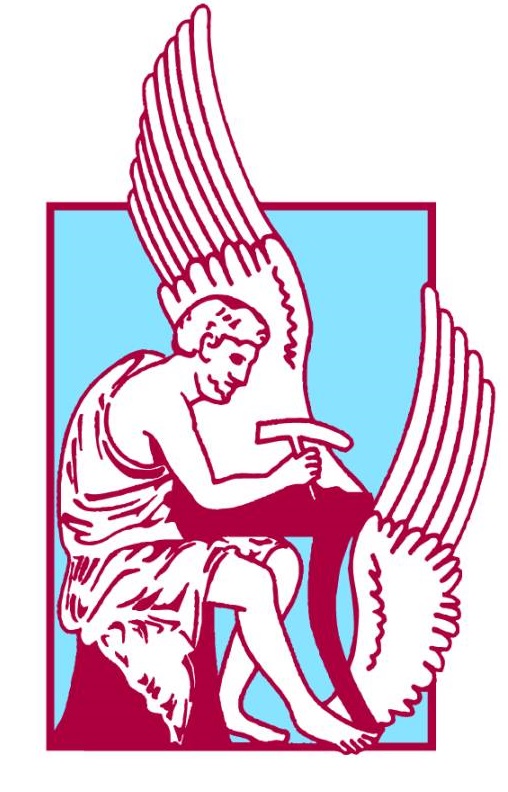 TECHNICAL UNIVERSITY OF CRETESchool of Environmental Engineering, University Campus, 73100, ChaniaPost-graduate Studies Programme: «Environmental Engineering»LIST OF DOCUMENTS 2018-2019SURNAME:	 NAME: 	Please fill the following table and include it in your applicationPlease submit the list along with the application form and the other necessary documents, with the exception of the letters of recommendation, in the following ways:Via the on line application systemAndBy post or in person at: Secretariat of the School of Environmental Engineering, Technical University of Crete, Chania 73100 (tel. +30 28210-377781 / 88 and Fax: +30 28210-37846)AttachedTo be sendApplication form□   □Extended Curriculum Vitae□□Copies of acquired degrees/diplomas□□Certificate of accreditation by Hellenic NARIC (for degrees from foreign institutions)□□Official transcripts/mark sheets□□Copies of English Language Certificates (and of any other foreign language, where applicable)□□Personal statement (up to 1000 words, describing your academic interest in and understanding of your chosen programme, as well as your purpose and objectives in undertaking this graduate study)□□